МДОУ «Ильинский детский сад «Колокольчик»«Утверждаю»Заведующий МДОУ ИДС «Колокольчик»Беликова В.В.01.09.2021г.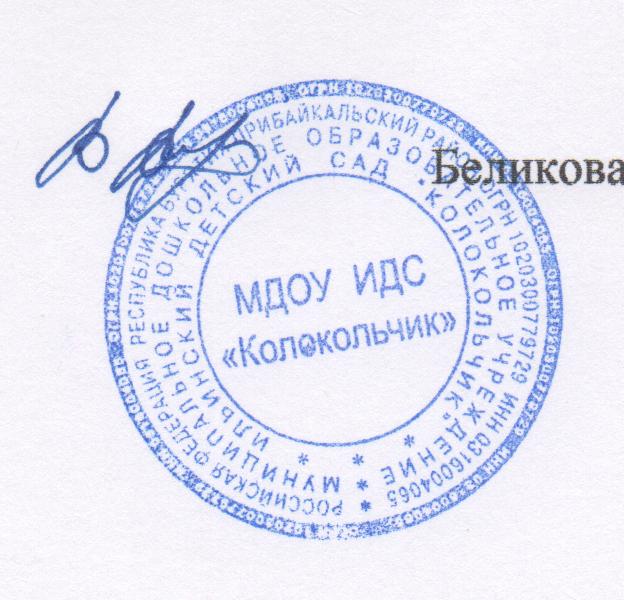 Перспективный план работы по ПДДв младшей группе  (3-4 года)  Цель: Создание условий для формирования у воспитанников группы «Ладушки» осознанного и ответственного отношения к выполнению правил пожарной безопасности и ПДД.Задачи :развивать интегративные качества личности воспитанников (любознательность, активность, способность управлять своим поведением и планировать свои действия на основе первичных ценностных представлений о собственной безопасности);формировать определенные знания и умения ориентировки в пространстве;познакомить с литературными произведениями по пожарной безопасности и ПДД;воспитывать чувство осторожности и самосохранения;выработать единые требования к безопасному поведению ребёнка дома и в ДОУ (совместно с родителями воспитанников группы).МесяцООДВзаимодействие с семьями воспитанниковСентябрь Д/и «Грузовик возит груз настройку». Цель: закрепить представление о том, что грузовики перевозят грузы.Д/и «Покажи, что назову». Цель: создание условий для формирования представления о том, что грузовики перевозят грузы; знания частей грузовой машины.П /и «Воробушки и кот». П /и «Мы грузовики». Цель: создание условий для развития умения выполнять несложные движения.Чтение стихотворений:«Спички не игрушки»; «Грузовик» (А. Барто); «Эта спичка невеличка» Цель: создание условий для знакомства детей с пожароопасными предметами «Спичка»; формирования чувства опасности огня (нельзя пользоваться спичками самостоятельно); развития памяти, речи, интереса к художественной литературе.Наблюдения на прогулке за грузовой машиной.Консультация для родителей на тему: «Безопасность ребёнка дома». Беседа: «Пожароопасные предметы в вашем доме».Оформление папки передвижки  для родителей: «Островок Безопасности». Октябрь Д /и «Где мы гуляем?». Цель: создание условий для развития понимания детьми, что гулять можно только в определенных местах  (понятия: опасно — нет опасности). Д /и «Опасные предметы -  источники пожара». П /и «Воробушки и кот». Цель:  создание условий для развития  умения выполнять несложные  движения. Чтение: В. Сутеева «Разные колеса»; С. Маршак «Мяч».Беседа «Как нужно переходить дорогу».Папки — передвижки: «Безопасность ребёнка дома». «Пожароопасные предметы в вашем доме».Ноябрь Д /и «Светофорик». Цель: создание условий для  формирования представлений о  светофоре (учить понимать значение  красного, желтого, зеленого сигналов  светофора); создание условий для  развития речи, интереса к ПДД. Д /и «Красный и зеленый». Д /и «Собери светофор». Цель: создание условий для формирования  понимания, что светофор имеет три  сигнала (три сигнальных цвета). Памятки для родителей:«Причины детского дорожно-транспортного травматизма»;«На остановке маршрутного транспорта»; «Правила перевозки детей в автомобиле».Декабрь Тема: «Как транспорт людям помогает».Цель: познакомить детей со специализированным транспортом (пожарная, скорая, полиция и т. д); формировать у детей представление о том, как машины помогают людям.П /и «Цветные автомобили». Цель: создание условий для упражнения детей в умении реагировать на цвет, развития внимания. Чтение: «Пусть ёлка новогодняя нам радость принесёт!». Цель: создание условий для формирования у детей понятия о правилах поведения возле наряженной ёлочки.Конструктивная игра « Гараж». Цель: развивать желание сооружать постройки по собственному замыслу, учить обыгрывать постройки.Консультации для родителей:«Организация  безопасной прогулки с детьми в зимний  период».ЯнварьЧтение: «Кошкин дом». Цель: создание условий для формирования  первоначальных знаний о том, как  действовать во время пожара. Просмотр мультфильма «Кошкин дом». Д/и «Наша улица». Цель: создание условий для развития у детей внимания, мышления, речи; для воспитания чувства осторожности и самосохранения.«Труд водителя».Цель: знакомить детей с профессией водителя, показать её общественную значимость. Закреплять знания о грузовом, пассажирском, легковом транспорте. Развивать мелкую моторику рук. Воспитывать внимание, уважение к взрослым.Д / и «Покажи транспорт, который покажу». Цель: закреплять знания разных видов транспорта.П/и «Водитель автобуса».Цель: закрепить понятия «вперёд», «назад», учить действовать по сигналу воспитателя.Заучивание стихотворения А. Барто «Грузовик».Рекомендации для родителей по чтению художественной литературы по пожарной безопасности и ПДД.Февраль Тема: «Что такое транспорт».Цель:  активизировать словарь «пешеход», «водитель», «пассажир»; закрепить виды транспорта (легковой, грузовой), воспитание безопасного поведения на дороге.Дидактические игры: «Найди  игрушку», «Выбери нужное». Цель: создание условий для закрепления  знаний детей о том, что некоторые  предметы требуют осторожного с  ними обращения; для воспитания  чувства осторожности и самосохранения.Д/и «Транспорт». Цель: развитие памяти, внимания, мышления, речи.П/и «Грузовик». Цель: воспитание командного духа, развитие быстроты, двигательной активности, желания победить.Наблюдение за дорогой, транспортом с участка детского сада. Цель: продолжаем говорить о безопасности на дороге в зимнее время года.Папки — передвижки: «Безопасность зимних  прогулок»;«Родителям маленьких  детей об основах  безопасности жизни».Март Д /и «Три сигнала». Д /и «Собери светофор». Цель: создание условий для  продолжения знакомства детей с  назначением светофора;  формирования навыков  организованного поведения на  улице. П /и «Светофор». Цель: создание  условий для закрепления умения  точно исполнять команды. П/и «Самый внимательный»Цель: закрепить умения действовать в зависимости от сигнала светофора.Д/и «Добрый и злой огонь». Рассматривание тематических картинок: «Осторожно – огонь!» Цель: Предостеречь детей от  возможных пожаров, ожогов; испуга и  других проблем, связанных с огнем.Беседа «Для чего нужен светофор?» Цель: продолжаем говорить о назначении светофора и его трех цветах. Рисование  «Светофор». Цель: подводить детей к изображению предметов округлой формы.Папка-передвижка: «Весенние прогулки с малышом».Советы родителям: «Правила безопасного поведения детей на дороге».Консультация  «Приемы обучения юного пешехода»Апрель Игра: «Путешествие натранспорте».  Цель: создание условий для  продолжения формирования знаний  детей о том, что путешествовать  можно на самолете, поезде,  автомобиле, пароходе; формирования навыка безопасного поведения детей на дороге. П/и «Мы машины». Цель: создание условий для развития умения детей имитировать движение и гудение мотора, «ездить» по дороге, не выезжая на тротуар; воспитания  чувства осторожности и  самосохранения. Чтение: В. Лясковский «Если вы  воспитаны». Консультация: «Как  обеспечить безопасность  ребёнка в доме». «Правила  безопасности для детей. Безопасность на  дорогах».Рекомендовать родителям понаблюдать с детьми за автомобилями на дороге, напомнить, что автомобиль это опасность. Правила перехода через дорогу.Май Д/и «Наша улица». Цель: создание условий для развития у детей внимания, мышления, речи;  для воспитания чувства  осторожности и самосохранения. Уточнить представления о тротуаре,  улице, дороге,  легковом, грузовом, пассажирском транспорте.  Развивать у детей внимание, мышление, речь.П /и «Воробушки и кот»; «Затуши костёр». Цель: создание условий для развития  у воспитанников группы умения  выполнять несложные движения,  точно выполняя правила игры; для  развития способности управлять  своим поведением.Сюжетно – ролевая игра «Транспорт».  Цель: формировать умение взаимодействовать в сюжетах с двумя действующими лицами.П/и «Мы машины»Цель: учить детей имитировать движение и гудение мотора, «ездить» по дороге, не выезжая на тротуар.Рекомендации для родителей по безопасности ребенка на дороге и в природе в летний период.Рекомендовать родителям почитать дома с детьми Е. Кузьмин «Мои машинки».